Рисование «Пушистый котёнок» в средней группе(нетрадиционное рисование - тычок жёсткой полусухой кистью)Программное содержание: продолжать учить детей передавать особенности изображаемого предмета, используя тычок жесткой полусухой кисти, позволяющий наиболее ярко передать изображаемый объект, характерную фактурность его внешнего вида (объём, пушистость). Закреплять умение самостоятельно подбирать нужный цвет. Оборудование, материал: ½ альбомного листа, с нарисованным контуром котёнка, жёсткая кисть для клея «Щетина» №8, гуашевые краски – белая, черная, серая, подставки под кисти, клеенка, салфетки; В. Сутеев «Три котенка».Ход занятияОрганизационная частьРебята, посмотрите, сколько у нас сегодня гостей. Сейчас мы с вами послушаем сказку Владимира Сутеева «Три котенка»Сказка В. Сутеева «Три котенка»Три котёнка — чёрный, серый и белый — увидели мышь и бросились за ней!Мышь прыгнула в банку с мукой.Котята — за ней! Мышь убежала.А из банки вылезли три белых котёнка.Три белых котёнка увидели на дворе лягушку и бросились за ней!Лягушка прыгнула в старую самоварную трубу.Котята — за ней!Лягушка ускакала, а из трубы вылезли три чёрных котёнка.Три чёрных котёнка увидели в пруду рыбу… и бросились за ней!Рыба уплыла, а из воды вынырнули три мокрых котёнка.Три мокрых котёнка пошли домой.По дороге они обсохли и стали как были: чёрный, серый и белый.Воспитатель: Ребята, какого цвета были котята? Ответы детейВоспитатель: У кого дома живёт кот/кошка? Ответы детейВоспитатель: Какая шерсть на ощупь у ваших котов? (мягкая, пушистая) Какого она цвета? (белая, черная, серая, пятнистая) Ответы детей Воспитатель: А во что они любят играть? Ответы детей:Воспитатель: А вы любите играть с котятами? Ответы детей:Воспитатель: Давайте поиграем! Вставайте в круг (физкультминутка)Физкультминутка: «Котята».Если кто-то с места сдвинется, (Шаг назад)На него котёнок кинется. (Прыжок вперёд)Если что-нибудь покатится, (Круговые движения руками)За него котёнок схватится. (Хватательные движения рук вперёд)Прыг-скок! (Прыжки вверх)Цап-царап! (Движения рук вперёд)Не уйдёшь из наших лап! (Взяться руками за противоположные плечи)2. Мотивационная часть.- Молодцы, весело играете! Ребята, жалко, что в нашем детском саду нет котёнка, с которым можно было бы поиграть. Давайте  нарисуем сами своих пушистых котят. Рисовать мы будем очень интересно. Воспитатель развешивает на доске различные контуры котят. -Чего же не хватает у наших котят. Ответы детей:- Правильно! Шерстки- Сейчас я вам покажу, как можно нарисовать пушистую шерстку котёнку- Ребята, обратите внимание, какой кисточкой мы будем рисовать. Ответы детей- Клеевой, жёсткой. Ребята, как правильно держать кисть? (Ответы детей. Индивидуальный показ ребенка)  - Молодцы! Для рисования будем использовать сухую кисть. Обмакиваем сухую жесткую кисточку в банку с краской, лишнюю краску убираем о край баночки. Кисточку держим вертикально (вверх) – локоть приподнят от стола вверх. Тычки наносить будем по контуру и внутри рисунка, как будто кисточка стучит каблучком. Тогда наш котёнок получится пушистым (индивидуальный показ с ребенком).3. Самостоятельная деятельность детей- Ребята, выбирайте понравившегося котенка и присаживайтесь на свои места. После завершения работы пальчиковая игра «Про кошку»Пальчиковая гимнастика: «Про кошку» Подставляй ладошку,            Сжимают пальцы в кулак и разжимают их.Расскажу про кошку.Будем пальчики считать?     Поочередно загибают пальчики на руке.Будем пальчики считать!Раз – два – три – четыре — пять!    Сжимают пальцы в кулак, разжимают их.Вот — кулак,     Ставят на ладонь пальцы, пальцы второй руки.А вот – ладошка.          На ладошку села кошка!И крадется потихоньку,  «Пробегают»  пальчиками по руке до плечаИ крадется потихоньку…Видно мышка там живет!   Прячут кисть другой руки в подмышечную впадину.     4. Рефлексия - Что мы сегодня с вами делали?- Что рисовали? Как рисовали?- Давайте нашим котятам дадим имена!- Вам понравилось рисовать котёнка таким способом?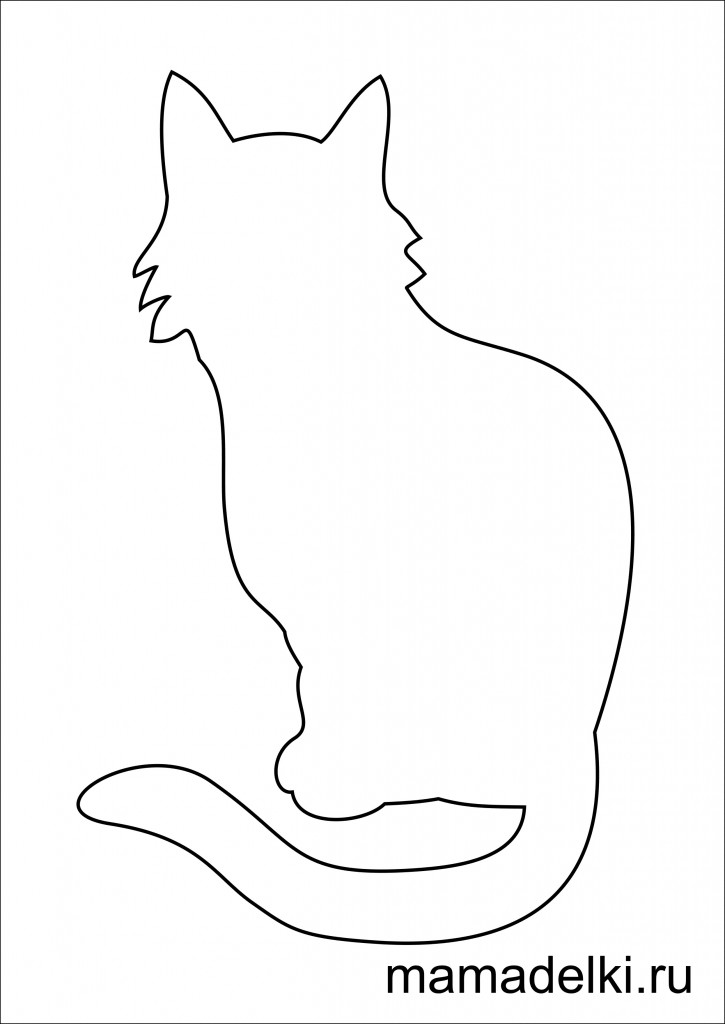 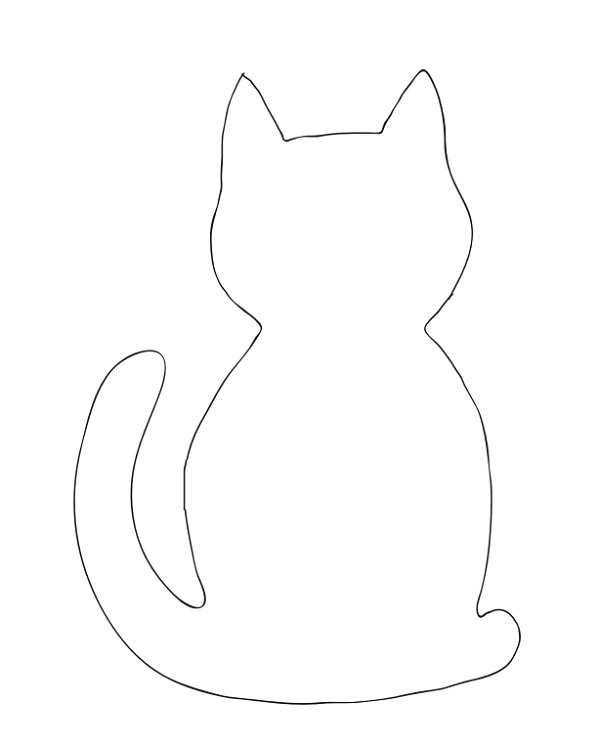 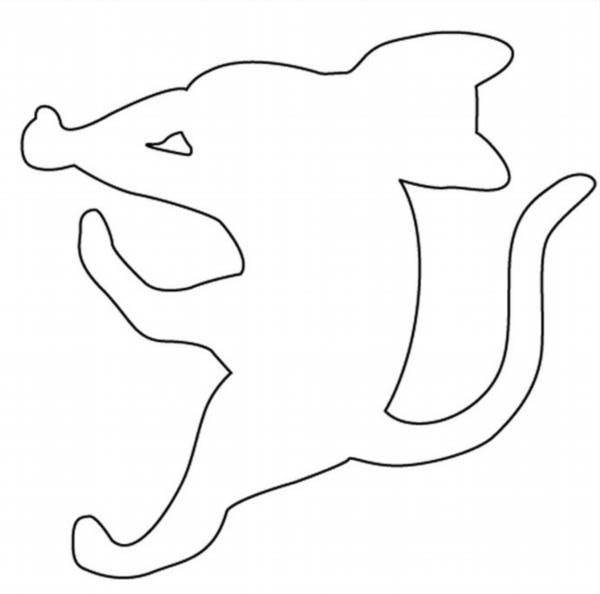 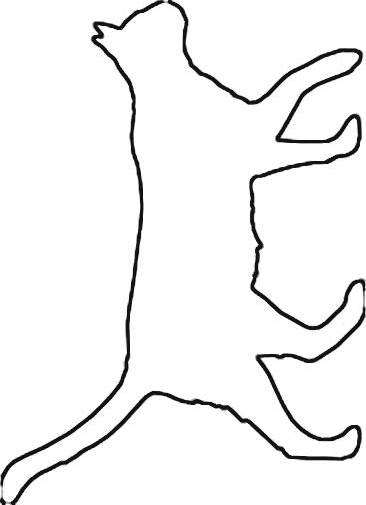 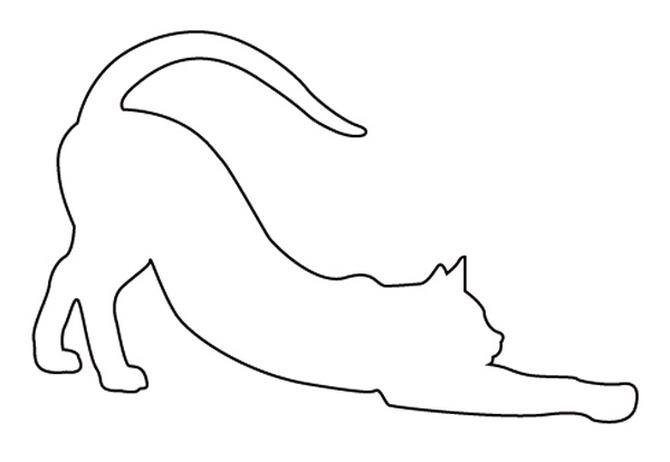 